Телеканал 360Ангарск –  яркое 24 часа! Свежие новости!              Интересные факты!  Лучшее от народных «видеооператоров»! Эффективная реклама!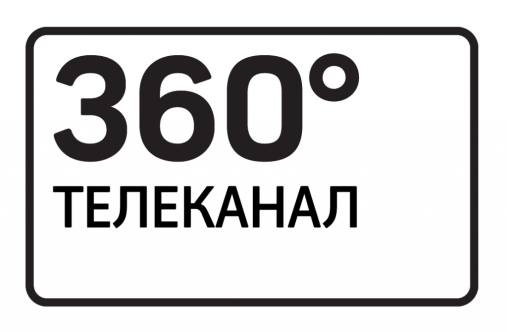 Аудитория: кабельные сети Телеканала 360 Ангарск (завод"РТА") более 50тыс. абонентов, более 150 тыс.зрителей (телеканал отличается интересной подачей развлекательных и информационных программ), более 20 тыс.подписчиков в соц.сетях: Инстаграм, ВК, ОК, активно посещаемый сайт Ангарск360.ру, свой канал Новости 360 Ангарск в You Tube, и Светодиодный экран в оживленном месте на площади у ДК Современник.665821 Иркутская обл., г.  Ангарск, кв-л 278, д. 1Режим работы: ПН-ПТ с 9:00 до 18:00, перерыв с 13 до 14часовГл. редактор: Домнин Альберт Павловичтел. 8(3955)54-81-61,  эл. Почта:	office@angarsk360.ru  и office@rtatelecom.ruОтдел рекламы: Щукин Игорь Александрович   тел.:89246030749тел.:8(3955)54-88-07, эл.почта: reklama@angarsk360.ruПредложение о сотрудничестве        Специально для Вас, мы сформировали выгодные предложения, из которых Вы можете выбрать наиболее подходящие Вам инструменты продвижения Вашей компании!*Все пакеты рассчитаны на неделю, для включения дополнительных инструментов оплачивается отдельно по договоренности. При долгосрочном сотрудничестве предусмотрены скидки, указанные в таблице ниже Скидки за долгосрочное сотрудничествоСпонсорство в телепроектах и телепередачахИзготовление рекламыСпециальное предложение: Поздравление С Новым годом! Рождеством! (или другие)                                            Прокат рекламы разовый (сутки)Инструментыи услугиХарактеристики«Максимальный»Интернет охватТВСтоимость услуг вне пакета (руб.)ТВ 360 АнгарскРолик до 30 секунд, 140 выходов в неделюVV8400YouTube 360 АнгарскРолик до 30 секунд, публикуется и не удаляется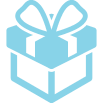 БесплатноГруппа в ВК1 рекламный пост, 6 часов на 1-ой позиции, без удаленияV250Instagram аккаунт1 рекламный пост, 6 часов в топе, без удаления700Группа в ОК1 рекламный пост, 6 часов на 1-ой позиции, без удаленияV300Сайт angarsk360.ruБаннер вверху страницы размером 790х110 или ролик, публикуется на 1 неделюVV500Светодиодный экран на площади ДК «Современник»Ролик до 30 сек., 140 выходов в неделюV6300Изготовление или переделка экранного поля,поста, или рекламного баннера(без съёмок, исходные материалы предоставляет заказчик)Или2000Изготовление или перемонтаж ролика(без съёмок, исходные материалы предоставляет заказчик)3000Стоимость (руб.)12600250012300214501 неделя2 недели3 недели 4 недели и более0%10%15%20%ТелепрограммаОписание услугиСтоимость на 1 неделю«Новости 360 Ангарск»Каждый день наши корреспонденты делают всё, чтобы доставить новости в эфир ещё горячими! Рекламный ролик до 30 сек. в конце и в начале программы.98 выходов в неделю(14 раз в день).6300 руб.«Прогноз погоды»Ежедневно новый прогноз погоды. Рекламный ролик до 30 сек. в конце и в начале программы.48 выход в неделю(7 раз в день).5300 руб.«Всё путем, Ангарск!» с Павлом СкороходовымПопулярная еженедельная программа о людях, о Ангарске.6-7 выходов в неделю с пятницы по вторник. Доступна в формате живого участия или спонсора (упоминание о компании ведущим и рекламный ролик до 30 сек. в середине программы, рекламный ролик до 30 сек в конце программы).Пят. 1выход Суб. 2выходаВоск.2выходаПон. 2выхода8000 руб.«Микст зона» с Романом КаравевымЕженедельная спортивная обозревательная программа, с человеком, не равнодушным к спорту.6 выходов в неделю.  Рекламный ролик до 30 сек. в конце программы, выходит во вторник и среду.4000 руб.Сюжет в «Новости 360 Ангарск»Включает в себя выезд группы на съёмку, монтаж сюжета с живым участием заказчика. Прокат длиться 1 день - 7 выходов.+сайт, YouTube, соц.сети.5000 руб.(прокат готового сюжета-3000 р.)УслугаОписаниеСтоимостьДеловой блокнотЭкранное поле продолжительностью до 30 сек., выходит в рекламных блоках 20 раз в день. В стоимость включено изготовление экранного поля. 60 руб./слово в суткиМонтаж рекламного ролика (до 30сек)В стоимость входит монтаж и озвучка ролика диктором (без съёмок, исходные материалы предоставляет заказчик) 3000 руб./шт.Изготовление экранного поля В стоимость входит монтаж и озвучка поля диктором(без съёмок, исходные материалы предоставляет заказчик)2000 руб./шт.Запись на дискВ стоимость входит диск, бумажный конверт, запись материала на диск500 руб./шт.Переозвучивание ролика/экранного поляВ стоимость входит только переозвучка, без монтажаот 500 руб./шт.Специальный репортажВ стоимость входит выезд группы на съёмку, монтаж, озвучка и прокат сюжета в программе «Новости 360 Ангарск» с живым участием заказчика, прокат 1 день. Занимает не менее 50% времени выпуска «Новости 360 Ангарск».от 5000руб./шт.Съемка материала для рекламного ролика, продолжительностью до 30 сек. В стоимость входит выезд группы на съёмку, с участием заказчика, согласование материала для съёмок.2000 руб.Съемка материала для фильма, продолжительностью до 30 минутВ стоимость входит выезд группы на съёмку, с участием заказчика, согласование материала для съёмок.4500 руб.Поздравление со съемкой видео (до 20 сек.)В стоимость входит съемка, монтаж, оформление, озвучка, прокат один день на телеканале 360Ангарск (20 раз), и пост в соц.сетях 360Ангарск (Инстаграм, ОК, ВК)3000 руб.Поздравление – экранное поле с анимацией (до 20 сек.)В стоимость входит  монтаж, оформление, озвучка, прокат один день на телеканале 360Ангарск (20 раз), и пост в соц.сетях 360Ангарск (Инстаграм, ОК, ВК)2000 руб.Прокат готового поздравления прокат один день на телеканале 360Ангарск (20 раз), и пост в соц.сетях 360Ангарск (Инстаграм, ОК, ВК)1300 руб.Экранное поле, Слайд- фильм, Рекламный ролик 1 блок (не менее 10 раз в сутки)60 руб./сек.Экранное поле, Слайд- фильм, Рекламный ролик 2 блока (не менее 20 раз в сутки)80 руб./сек.Экранное поле, Слайд- фильм, Рекламный ролик В блоке Новости360(14 раз в сутки) и на светодиодном экране ДК Современник(20 раз в день) 100 руб./сек.Представительский фильм 1 раз в сутки500 руб./мин.